AP Calculus AB												Name__________________________________Lesson 3-1 Learning Check									Date _______________________________	                                                     NO CALCULATOR1.	Find the equation of the tangent line to the graph of at 2.	If , then  		(B)  		(C)  (D)  		(E)  3.	If , then which of the following will find the value of  I only	(B)  II only	(C)  I and II	(D) I, II, and III	(E)  III onlyOVER Over the weekend, The Heinl was developing derivative practice problems while watching the Browns’ game.  While she was working, the Browns actually scored a touchdown.  In her excitement, The Heinl tossed her nachos supreme on her paper, thus making it unreadable.  The only legible items left are below: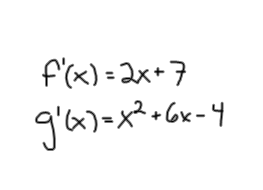 She just cannot seem to remember what his original functions were!Please help!!  Can you figure out what andwere??